Załącznik nr 1ZESPÓŁ SZKOŁ CENTRUM KSZTAŁCENIA ROLNICZEGO W SWAROŻYNIE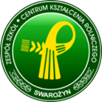 Arkusz udzielanej pomocy psychologiczno-pedagogicznej w roku szkolnym ……………………….Podstawa prawna: Rozporządzenie MEN z dnia 09.08.2017 (Dz.U z dnia 25 sierpnia 2017r.  poz. 1591)Data i podpis wychowawcy klasy  …………………………………………………………… Dyrektor szkoły ustala:  Data i podpis dyrektora szkoły  …………………………………………………………… Adnotacja o zapoznaniu się z Arkuszem pomocy psychologiczno-pedagogicznej przez nauczycieli pracujących z uczniem Data i podpis wychowawcy: ………………………………….Imię i nazwisko ucznia Klasa uczniaWychowawca Pomoc psychologiczno-pedagogiczna udzielana jest z inicjatywy:Rodzica/pełnoletniego ucznia na podstawie dokumentacji z Poradni Psychologiczno-Pedagogicznej Opinia nr  …………………………..…  z dnia ……………….……..  roku……….………………..Z inicjatywy wychowawcy/nauczyciela/ dyrektor lub rodzica na podstawie rozpoznanych indywidualnych potrzeb rozwojowych i edukacyjnych ucznia w trakcie bieżącej pracy z uczniemPomoc psychologiczno-pedagogiczna udzielana jest z inicjatywy:Rodzica/pełnoletniego ucznia na podstawie dokumentacji z Poradni Psychologiczno-Pedagogicznej Opinia nr  …………………………..…  z dnia ……………….……..  roku……….………………..Z inicjatywy wychowawcy/nauczyciela/ dyrektor lub rodzica na podstawie rozpoznanych indywidualnych potrzeb rozwojowych i edukacyjnych ucznia w trakcie bieżącej pracy z uczniemPomoc psychologiczno-pedagogiczna udzielana jest z inicjatywy:Rodzica/pełnoletniego ucznia na podstawie dokumentacji z Poradni Psychologiczno-Pedagogicznej Opinia nr  …………………………..…  z dnia ……………….……..  roku……….………………..Z inicjatywy wychowawcy/nauczyciela/ dyrektor lub rodzica na podstawie rozpoznanych indywidualnych potrzeb rozwojowych i edukacyjnych ucznia w trakcie bieżącej pracy z uczniemWnioski z diagnozy /obserwacja pedagogiczna, dokumentacja z poradni/:Wnioski z diagnozy /obserwacja pedagogiczna, dokumentacja z poradni/:Wnioski z diagnozy /obserwacja pedagogiczna, dokumentacja z poradni/:§24 pkt 1 rozpoznawanie indywidualne potrzeby rozwojowe i edukacyjne oraz możliwości psychofizyczne ucznia§24 pkt 1 rozpoznawanie indywidualne potrzeby rozwojowe i edukacyjne oraz możliwości psychofizyczne ucznia§24 pkt 2 określanie mocne strony, predyspozycje, zainteresowania i uzdolnienia ucznia§24 pkt 2 określanie mocne strony, predyspozycje, zainteresowania i uzdolnienia ucznia§24 pkt 3 rozpoznawanie przyczyny niepowodzeń edukacyjnych lub trudności            w funkcjonowaniu ucznia, w tym bariery              i ograniczenia utrudniające funkcjonowanie          i uczestnictwo w życiu szkoły§24 pkt 3 rozpoznawanie przyczyny niepowodzeń edukacyjnych lub trudności            w funkcjonowaniu ucznia, w tym bariery              i ograniczenia utrudniające funkcjonowanie          i uczestnictwo w życiu szkołyPodejmowanie działania sprzyjające rozwojowi kompetencji  oraz potencjału w celu podnoszenia efektywności uczenia się i poprawy funkcjonowania uczniaPodejmowanie działania sprzyjające rozwojowi kompetencji  oraz potencjału w celu podnoszenia efektywności uczenia się i poprawy funkcjonowania uczniaPodejmowanie działania sprzyjające rozwojowi kompetencji  oraz potencjału w celu podnoszenia efektywności uczenia się i poprawy funkcjonowania ucznia---------Dostosowanie sposobów i metod pracy oraz oceniania obowiązkowych zajęć edukacyjnych do możliwości psychofizycznych ucznia Dostosowanie sposobów i metod pracy oraz oceniania obowiązkowych zajęć edukacyjnych do możliwości psychofizycznych ucznia Dostosowanie sposobów i metod pracy oraz oceniania obowiązkowych zajęć edukacyjnych do możliwości psychofizycznych ucznia ---------Formy udzielania pomocy psychologiczno-padagogicznej w roku szkolnym ……………………….., okres ich udzielania ……………………………… oraz wymiar godzin poszczególnych formFormy udzielania pomocy psychologiczno-padagogicznej w roku szkolnym ……………………….., okres ich udzielania ……………………………… oraz wymiar godzin poszczególnych formFormy udzielania pomocy psychologiczno-padagogicznej w roku szkolnym ……………………….., okres ich udzielania ……………………………… oraz wymiar godzin poszczególnych formForma udzielanej pomocyWymiar godzinNauczyciel prowadzącyBieżąca praca z uczniem Zajęcia korekcyjno-kompensacyjneZajęcia logopedyczneZajęcia rozwijające kompetencje emocjonalno-społeczneZajęcia dydaktyczno-wyrównawczeZajęcia rozwijające uzdolnieniaZajęcia rozwijające umiejętności uczenia sięZajęcia związane z wyborem kierunku kształcenia i zawoduZindywidualizowana ścieżka kształceniaPorady i konsultacje dla ucznia Imiona i nazwiska nauczycieli/specjalistów uczących ucznia w danej klasieData i podpis nauczyciela/specjalisty